О Б О С Н О В Ы В А Ю Щ И Е М А Т Е Р И А Л Ыприложение к программе комплексного развития системкоммунальной инфраструктуры муниципального образования Ладожское сельское поселение Усть-Лабинского района Краснодарского краяна период 20 лет (до 2032 г.) с выделением первой очереди строительства – 10 лет с 2013г. до 2022г. и на перспективу до 2041 годаВодоснабжение том 2СодержаниеСодержание	2Введение	3I.	Существующее положение в сфере водоснабжения МО Ладожское СП.	51.1.	Структура системы водоснабжения	51.2.	Анализ состояния и функционирования существующих источников водоснабжения	61.3.	Анализ существующих схем водоснабжения	91.4.	Анализ существующих сооружений системы водоснабжения	101.5.	Анализ состояния и функционирования водопроводных сетей систем водоснабжения	101.6.	Анализ существующих технических и технологических проблем в водоснабжении	11II.	Балансы производительности сооружений системы водоснабжения и потребления воды в зонах действия источников водоснабжения	122.1.	Водный баланс подачи и реализации воды	122.2.	Оценка фактических неучтенных расходод и потерь воды	132.3.	Наличие коммерческого приборного учета воды	14III.	Перспективное потребление коммунальных ресурсов в сфере водоснабжения муниципального образования Ладожское СП		153.1.	Сведения о фактическом и ожидаемом потреблении воды	15IV.	Предложения по строительству, реконструкции и модернизации объектов систем водоснабжения муниципального образования Ладожское СП	194.1.	Модернизация существующих водозаборов	194.2.	Объемы работ по реконструкции и модернизации существующих водозаборов	204.3.	Строительство новых резервуаров чистой воды	234.4.	Создание системы управления водным балансом и режимом подачи и распределения воды	234.5.	Реконструкция существующих сетей водопровода	244.6.	Объемы работ по реконструкции сетей водоснабжения	254.7.	Строительство водопроводных сетей для подключения новых абонентов	264.8.	Объемы работ по строительству сетей водоснабжения	26V.	Экологические аспекты мероприятий по строительству и реконструкции объектов системы водоснабжения муниципального образования Ладожское СП	27VI.	Оценка капитальных вложений в новое строительство, реконструкцию и модернизацию объектов систем водоснабжения муниципального образования Ладожское СП	286.1.	Объемы инвестиций	286.2.	График реализации проектов по системе водоснабжения	29Литература	31ВведениеПерспективная схема водоснабжения разработана на основе проекта Генерального плана развития муниципального образования Ладожское сельское поселение (далее по тексту Ладожское СП), выполненного ООО «Проектный институт территориального планирования» в 2009г.Основные параметры развития определены Генеральным планом, а задачи и мероприятия по их решению сформированы на основе анализа текущего состояния ВКХ станицы.Основные цели развития системы водоснабжения вытекают из Генерального плана и действующих программ развития, которые направлены на создание условий, обеспечивающих стабильное улучшение качества жизни всех слоев населения и формирование станицы Ладожской как многофункционального населенного пункта, обеспечивающего высокое качество среды жизнедеятельности и производства, с всесторонне развитой транспортной, инженерной и социальной инфраструктурой.Основные цели развития системы водоснабжения:обеспечение надежного и доступного предоставления услуг водоснабжения, удовлетворяющего потребности Ладожского СП с учетом перспектив развития до 2032 г;повышение эффективности, устойчивости и надежности функционирования системы водоснабжения Ладожского СП;улучшение экологической и санитарной обстановки побережья рек и территории Ладожского СП.Поставленные цели должны достигаться в условиях минимизации темпов роста тарифов на оказываемые услуги, что проблематично, когда решение множества инфраструктурных проблем (износ коммуникаций, устаревшие технологии и оборудование, неполный охват территории инженерными сетями) долгое время откладывалось.Основные задачи программы комплексного развития системы водоснабжения:Строительство водопроводных сетей для подключения новых территорий в соответствии с Генеральным планом муниципального образования Ладожское сельское поселение.Модернизация существующих водозаборов для обеспечения бесперебойности подачи воды, повышения энергоэффективности подъема воды, обеспечения санитарных и экологических норм и правил.Модернизация магистральных, уличных и внутриквартальных сетей водопровода с целью повышения надежности транспортировки воды, снижения аварийности, потерь и неучтенных расходов, модернизация вводов и квартальных сетей в связи с переводом отдельных объектов на закрытое горячее водоснабжение, модернизация оснащения службы эксплуатации сетей.Модернизация насосных станций для повышения энергоэффективности и надежности подачи воды Модернизация резервуаров с целью обеспечения санитарных и экологических норм и правил в процессе ее хранения, снижения потерь и неучтенных расходов.Создание системы управления водным балансом и режимом подачи и распределения воды для повышения энергоэффективности, снижения потерь, неучтенных расходов и эффективного контроля реализации.Существующее положение в сфере водоснабжения МО Ладожское СП.Структура системы водоснабжения В состав муниципального образования Ладожское сельское поселение Усть-Лабинского района Краснодарского края входят два населенных пункта: - станица Ладожская, административный центр муниципального образования Ладожское СП - 15135 жителей;- хутор Потаенный - 14 жителей.Все водозаборные сооружения и сети водоснабжения находятся в хозяйственном управлении ОАО «Водопровод».ОАО «Водопровод», эксплуатирующее систему централизованного водоснабжения, осуществляет водоснабжение населения, промышленных предприятий и организаций станицы Ладожской.В х. Потаенный централизованное водоснабжение отсутствует.В 2012 г система водоснабжения Ладожского СП имела показатели, приведенные в таблице 1:Таблица 1. Анализ состояния и функционирования существующих источников водоснабженияОсновные ресурсы подземных вод в количестве, достаточном для удовлетворения потребностей станицы Ладожской, относятся к Азово-Кубанскому артезианскому бассейну (АКАБ), рельеф которого расчленен рекой Кубанью на северную большую часть территории бассейна, представляющую собой типичную степную равнину, имеющую общий уклон с юго-востока в сторону Азовского моря с абсолютными отметками от 1 до 100 м, и южную меньшую часть бассейна с левой стороны реки Кубани, где пойменная равнина переходит в предгорную, по абсолютным отметкам до 400м.Разведанность запасов питьевой воды Усть-Лабинского района - 15000 м³/сутки. Основным источником водоснабжения на исследуемой территории является верхнеплиоценовый водоносный комплекс. Качество воды, подаваемой потребителям, соответствует требованиям СанПиН 2.1.4.1074-01 «Питьевая вода. Гигиенические требования к качеству воды централизованных систем питьевого водоснабжения. Контроль качества». Основные показатели качества воды приведены в таблице 2.Таблица 2. Анализ сложившейся ситуации в водоснабжении МО Ладожское СП показывает, что на сегодняшний день водозаборные водопроводные системы станицы находятся в состоянии, когда уровень их износа составляет более 80%.Данные по водозаборам ст. Ладожской представлены в таблице 3.Таблица 3Анализ существующих схем водоснабженияНа территории станицы Ладожской находятся два водозабора: Западный на ул. Выгонной и Юго-Восточный на ул. Белинского. Западный водозабор:- в состав водозабора «Западный», расположенного на ул. Выгонной, входят:1 куст:-артскважина №51130, дебетом 40,7 м3/час, оборудованная скважинным насосом ЭЦВ-8-25-110, глубиной 318м;-артскважина №51131, дебетом 36 м3/час, оборудованная скважинным насосом ЭЦВ-8-25-100, глубиной 460м;2 куст:-артскважина №7349, дебетом 25 м3/час, оборудованная скважинным насосом ЭЦВ-6-10-110, глубиной 457м;-артскважина №7350, дебетом 22 м3/час, оборудованная скважинным насосом ЭЦВ-6-10-110, глубиной 343м;-артскважина №7348, в данный момент не работает, так как находитсяна ремонте;3 куст:-артскважина №7363, дебетом 25 м3/час, оборудованная скважинным насосом ЭЦВ-8-25-100, глубиной 297м;Юго-Западный водозабор:- в состав водозабора «Юго-Западный», расположенного на ул.Белинского, входят:-артскважина №5084, дебетом 29 м3/час, оборудованная скважинным насосом ЭЦВ-6-10-110, глубиной 150м;-артскважина №4021, дебетом 36 м3/час, оборудованная скважинным насосом ЭЦВ-6-10-110, глубиной 300м.Оголовки скважин имеют бетонные отмостки, закрыты защитными крышками.I пояс зоны санитарной охраны всех артезианских скважин огорожен сеткой «рабица».Анализ существующих сооружений системы водоснабженияПодача воды в водопроводные сети станицы осуществляется напрямую из скважин с помощью частотных регуляторов. При такой системе водоснабжения невозможно обеспечить хранение противопожарного, регулирующего и аварийного запаса воды и предусмотреть обеззараживание питьевой воды перед подачей в сеть потребителям.Анализ состояния и функционирования водопроводных сетей систем водоснабженияОбщее состояние водопроводных сетей Ладожского СП характеризуется высоким износом – более 80%. Существующая водопроводная сеть, частично кольцевая, частично тупиковая, выполненна из стальных, асбестоцементных, полиэтиленовых, чугунных труб.Протяженность сети 99,9 км:- асбестоцементные трубы диаметром 100 - 150 мм – 15,7 км;- стальные трубы диаметром 32 - 150 мм – 67,6 км;- полиэтиленовые трубы диаметром 32 – 75 мм – 1 км;- чугунные трубы диаметром 50 – 200 мм – 15,6 км.Глубина залегания труб: 1,2 – 2,0 м. Характеристика сетей по трубам и материалам дана в таблице 4.Таблица 4Основные материалы – сталь (64,79%), чугун (15,58%) и асбестоцемент (15,68%). Доля полиэтиленовых трубопроводов незначительная. Стальные, чугунные и асбестоцементные трубопроводы нуждаются в срочной замене.Анализ существующих технических и технологических проблем в водоснабженииВ соответствии с п. 4.4. СНиП 2.04.02-84* системы централизованного хозяйственно-питьевого и противопожарного водоснабжения ст. Ладожская относится ко II категории по степени обеспеченности подачи воды с элементами системы, относящимися к I категории, используемыми для подачи воды на пожаротушение. Несмотря на обеспеченность МО Ладожское СП ресурсами подземных вод, как в настоящее время, так и на перспективу, дефицит питьевой воды сохраняется. Это объясняется в первую очередь высоким уровнем износа систем водоснабжения. Основные направления развития системы водоснабжения Ладожского СП: санация и перекладка трубопроводов, оптимизация затрат на производство питьевой воды, экономия топливно-энергетических ресурсов.Анализ существующей системы водоснабжения и дальнейших перспектив развития поселения показывает, что действующие сети водоснабжения работают на пределе ресурсной надежности. Работающее оборудование морально и физически устарело. Одной из главных проблем качественной поставки воды населению является изношенность водопроводных сетей. В сельском поселении сети имеют износ более 80%. Это способствует вторичному загрязнению воды, особенно в летний период, когда возможны подсосы загрязнений через поврежденные участки труб. Кроме того, такое состояние сетей увеличивает концентрацию железа и показателя жесткости. В связи со значительной изношенностью водопроводных сетей имеют место высокие потери. На качество обеспечения населения водой также влияет то, что часть сетей в станице тупиковые. Следствием этого является недостаточная циркуляция воды в трубопроводах. Увеличивается действие гидравлических ударов при отключениях, прекращение подачи воды, при отключении поврежденного участка потребителям последующих участков.Необходима полная модернизация системы водоснабжения, включающая в себя реконструкцию сетей и замену устаревшего оборудования на современное, отвечающее энергосберегающим технологиям.Балансы производительности сооружений системы водоснабжения и потребления воды в зонах действия источников водоснабженияВодный баланс подачи и реализации водыАнализ баланса подачи и реализации воды разрабатывается, прежде всего, для формирования базы, необходимой в последующей работе по прогнозированию перспективных нагрузок, служащей основой для моделирования системы подачи и распределения воды, выявления резервов мощности водозаборных и канализационных очистных сооружений и формирования программ по их развитию.Баланс подачи и реализации воды Ладожского СП формируется под влиянием ряда факторов, в совокупности создающих особые условия водопользования:Высокая сезонная неравномерность потребления;Высокая доля частного сектора.Составляющие водного баланса приведены в таблице 5.Таблица 5.Потребителей воды в МО Ладожское СП можно классифицировать по трем основным группам:1-я группа - Физические лица (население);2-я группа – бюджетофинансируемые организации3-я группа – прочие организации.Результаты расчета потребления воды населением, выполненные по действующим нормативам (таблица 7), позволяют оценить его в 2,4 тыс.м3/сут. при фактическом значении за 2012 г 0,96 тыс.м3/сут., имеющаяся разница в 40% обусловлена:меньшим фактическим потреблением по отношению к нормативному, неполным учетом водопотребления населения за счет реализации воды населению по другим группам потребителей.Оценка фактических неучтенных расходод и потерь водыРасчет обоснованных расходов и неучтенных потерь воды в системах коммунального водоснабжения по Ладожскому СП выполнен на основании Инструкции по оценке и нормированию неучтненных расходов воды в системах коммунального водоснабжения, утвержденной постановлением Госстроя России от 31.03.2000г. №23. Неучтенные расходы и потери, определенные данным расчетом, составили 39,7%.В число полезных расходов включаются технологические расходы при эксплуатации водозаборных и головных водопроводных сооружений, расход воды на профилактическую промывку сборных водоводов, собственные нужды – обслуживание производственных фондов. Основная доля неучтенных расходов приходится на скрытые утечки (свищи, трещины в трубах), промывку разводящих сетей после ремонта, также неучтенные расходы в связи с разницей между фактическим водопотреблением и водопотреблением, оплачиваемым по установленным нормам, в состав которых может входить скрытая реализация, высоким утечкам способствует и высокая аварийность.Необходимость масштабных промывок сетей для обеспечения качества воды обусловлена плохим состоянием изношенных трубопроводов и высокой продолжительностью транспортировки воды потребителям.Указанные выше причины не могут быть устранены полностью. Даже частичное их устранение связано с необходимостью осуществления ряда программ, содержанием которых является:снижение аварийности и избыточных напоровзамена изношенных сетей, применение новых методов обеззараживания, оптимизация гидравлического режима;налаживание группового общедомового и зонального учета воды. В водопроводных сетях имеются коммерческие потери, основной стратегический путь снижения которых – совершенствование учета отпущенной и полезно потребленной воды и перекладка внутридомовых сетей. Проблема сокращения энергоёмкости, уменьшения затратной составляющей жилищно-коммунальных услуг частично может быть решена посредством реализации мероприятий по переходу на отпуск коммунальных ресурсов потребителям в соответствии с показаниями коллективных (общедомовых) приборов учета. В связи с переходом на 100-процентную оплату жилья и коммунальных услуг население активно начало устанавливать индивидуальные (квартирные) приборы учёта коммунальных ресурсов.В отличие от квартирных приборов учёта общедомовые приборы учёта позволяют контролировать не только объёмы потребления, но и параметры качества, несоблюдение которых может привести к неоправданному увеличению объёмов потребления. Кроме того, общедомовые приборы учёта позволяют точно определить потери воды при расчётах с ресурсоснабжающими организациями, выявить утечки в системах водоснабжения многоквартирного дома, а также дают реальные возможности для ресурсосбережения.Неучтенные расходы планируется сократить с 39,7% до 20%.Наличие коммерческого приборного учета водыВ ст. Ладожской очень высок уровень приборного учета воды у абонентов и степень реализации на основании поквартирных счетчиков. При количестве жителей пользующихся услугами центрального водоснабжения 12300 человек, количество жителей со счетчиками ХВС 11660 человек, что составляет 94,8%. Муниципальные и прочие предприятия обеспечены счетчиками в 100% объеме.Перспективное потребление коммунальных ресурсов в сфере водоснабжения муниципального образования Ладожское СПСведения о фактическом и ожидаемом потреблении водыПерспективный баланс потребления воды приведен в составе Генерального плана. Его отдельные параметры нуждаются в корректировке, которая обусловлена:Тенденциями фактического водопотребления;Положениями новых руководящих документов в области энерго- и водосбережения;В целом, прогнозируется устойчивый прирост общего водопотребления.Прирост общего водопотребления обусловлен:Приростом численности населения;Увеличением количества организованно отдыхающих в санаториях и пансионатах города и округа;Подключением сельских поселений к централизованному водоснабжению.Перспективный баланс потребления воды, приведенный в составе Генерального плана, рассчитан на максимальное суточное водопотребление. Корректировка баланса рассчитывается на среднесуточное водопотребление и далее, как и предусмотрено нормативами, пересчитывается в максимальное суточное потребление.Основным потребителем воды является население. При разработке программы комплексного развития систем коммунальной инфраструктуры МО Ладожское СП базовым показателем для определения удельного суточного расхода воды принят норматив потребления холодной и горячей воды на одного жителя, принятый в соответствии с рекомендациями СНиП 2.04.02-84* «Водоснабжение. Наружные сети и сооружения» равным 290 л/сутки/чел., в том числе 116 л/сутки/чел. горячей воды для многоквартирных жилых домов с централизованным водоснабжением и 200 л/сутки/чел., в том числе 80 л/сутки/чел. горячей воды для индивидуальной жилой застройки (зданий, оборудованных внутренним водопроводом, канализацией с ванными и местными водонагревателями). Данные нормативы приняты среднему значению в предлагаемых в СНиПом границах. Принято, что нормативы учитывают также расход воды на хозяйственно-питьевые и бытовые нужды в общественно-деловых зданиях, за исключением расходов воды для санаторно-туристских комплексов и домов отдыха.Следует отметить необходимость дополнительного обоснования удельного суточного расхода воды на основе специальных натурных исследований методом непрерывного мониторинга расходов воды в отдельных домах с определением заводомерных (внутридомовых) утечек, за которые принимается основная часть расхода в тот ночной период, когда полезное водопотребление минимально.В связи с тем, что, согласно генерального плана, перспектива развития х. Потаенного отсутствует, создание централизованной системы водоснабжения считаем нецелесообразным (п. 4.13 СНиП 2.04.02-84*). Водоснабжение населения хутора осуществляется привозной водой.Перспективный баланс потребления воды по МО Ладожское СП, приведенный в составе Генерального плана, и результаты корректировки отражены в таблице 6, перспективный баланс на 1-ю очередь – в таблице 7.Таблица 6. Перспективный баланс водоснабжения, приведенный в составе Генерального плана, и результаты корректировки, ст. Ладожская.Таблица 7. Перспективный баланс водоотведения на расчетный срок.Предложения по строительству, реконструкции и модернизации объектов систем водоснабжения муниципального образования Ладожское СПМодернизация существующих водозаборовМероприятия по модернизации существующих водозаборов направлены на обеспечение бесперебойности подачи воды потребителям, повышение энергоэффективности подъема воды, обеспечение санитарных и экологических норм и правил.Меры по обеспечению бесперебойности работы существующих водозаборов и повышению энергоэффективности подъема воды включают следующие мероприятия:повышение производительности водозаборов путем бурения новых артезианских скважин;перебуривание существующих малодебитных и пескующих артезианских скважин;установка современного энергосберегающего насосного оборудования;создание системы автоматизации и телеметрии артезианских скважин;установка на скважинах ультразвуковых или индукционных расходомеров;установка уровнемеров и датчиков контроля напоров;- обеспечение противопожарного запаса воды с учетом требований СНиП 2.04.02-84*.замена силового оборудования, обеспечение питания от двух независимых фидеров, замена насосов.Для предотвращения заражения воды, подаваемой потребителю на хозяйственно-питьевые нужды, необходимо предусмотреть меры для обеспечения ее консервации. Среди всех известных методов обеззараживания только хлорирование обеспечивает консервацию воды в дозах, регламентированных СанПиН 2.1.4.1074-01 0,3-0,5 мг/л, т.е. обладает необходимым длительным действием. Производительность средств хлорирования должна обеспечивать указанные дозы с учетом хлор-поглощения обрабатываемых объемов воды.Меры по обеспечению качества подаваемой населению воды включают следующие мероприятия:установка средств обеззараживания (электролизных).Проект направлен на достижение следующих показателей эффективности:Сокращение удельных энергозатрат на подъем воды;Повышение надежности работы водозаборов;Обеспечение надежного и безопасного обеззараживания воды.Наиболее важным аспектом является замена насосного оборудования и модернизация энергоснабжения.Водоснабжение ст. Ладожской полностью базируется на подземных водах.Для обеспечения гарантированного водоснабжения ст. Ладожской необходимо выполнить ряд мероприятий по модернизации системы подачи воды:западный водозабор. Требуется перебуривание всех существующих скважин, а так же бурение новых скважин в количестве трех штук, дебитом 15 м3/час, 35 м3/час и 41 м3/час. Так же необходимо строительство резервуаров противопожарного и регулирующего запаса воды, насосной станции второго подъема и электролизной.юго-западный водозабор. Так же необходима перебуривание обоих существующих скважин и бурение новой – резервной скважины. Строительство резервуаров противопожарного и регулирующего запаса воды, насосной станции второго подъема и электролизной.Объемы работ по реконструкции и модернизации существующих водозаборовОбъемы работ по реконструкции водзаборов в МО Ладожское СП отражены в таблице 8. Расчет стоимости (в ценах 2012 года) выполнен по укрупненным показателям стоимости строительства сетей и сооружений водоснабжения населенных пунктов (приложение 3 к Пособию по водоснабжению и канализации сельских и сельских поселений к СНиП 2.07.01-89).Таблица 8.Создание системы управления водным балансом и режимом подачи и распределения водыЦели:Обеспечение энергоэффективности подачи и распределения воды.Сокращение неучтенных расходов в процессе распределения и реализации воды.Задачи:1. Установка сетевых расходомеров на границах контрольных зон и создание системы передачи данных;Замена и установка запорной арматуры для выделения контрольных зон;Установка регуляторов давления;Доработка гидравлической модели с повышением степени детализации;Создание системы диктующих точек контроля давления.Первоочередная контрольно-измерительная зона управления водным балансом и режимом подачи и распределения воды ст.Ладожской представлена на рисунке 1.Рисунок 1. Принципиальная схема сбора и передачи данных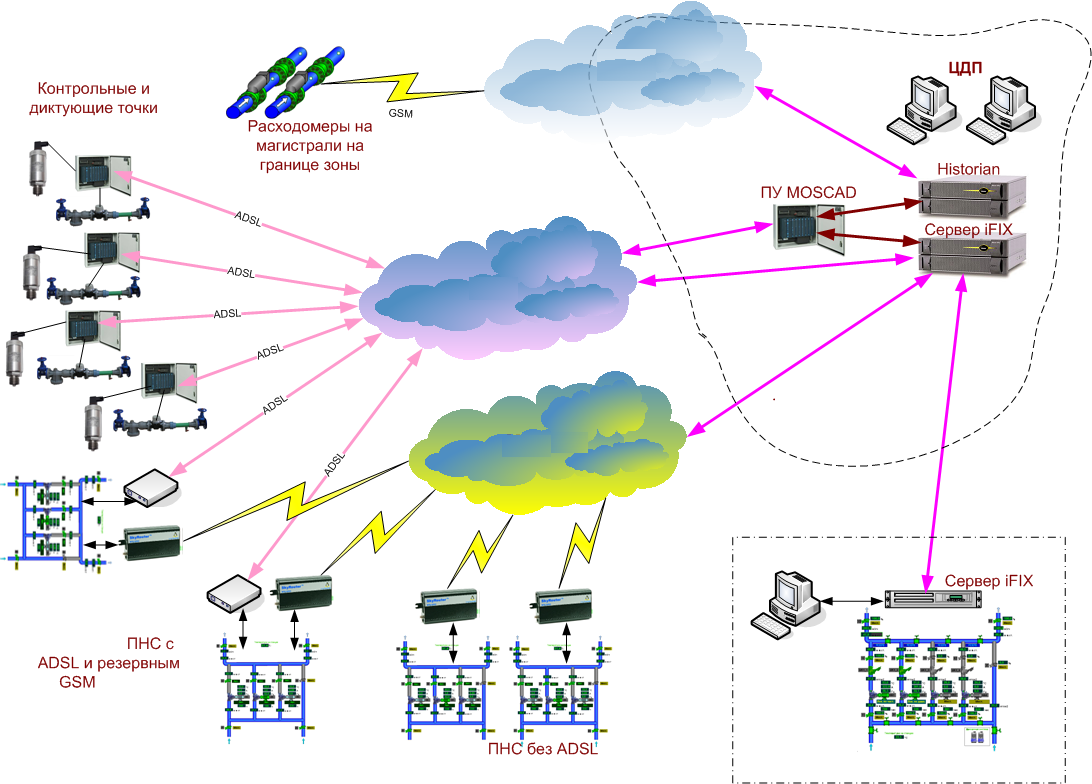 Реконструкция существующих сетей водопроводаСлабым звеном водопроводной сети являются стальные, асбестоцементные и чугунные трубы, проложенные еще в прошлом веке. На сегодняшний день износ сетей превысил критический уровень. Согласно амортизационным нормам расчетный срок эксплуатации стальных и асбестоцементных трубопроводов в коммунальном хозяйстве не превышает 20 – 25 лет, чугунных – 50 лет, фактически срок службы трубопроводов еще меньше. Из этого следует, что нормативный, установленный срок службы исчерпали более половины трубопроводов и для поддержания безаварийной работы сетей водопровода необходимо ежегодно в плановом порядке перекладывать 4 – 5% от протяженности эксплуатируемых трубопроводов. В случае, если планомерная замена изношенных трубопроводов не будет осуществляться, замену сетей все равно придется выполнить, но в порядке аварийных ремонтов, с большими затратами и неудобствами для горожан.Расчёты позволяют спрогнозировать снижение основных показателей аварийности к 2032 году при условии финансирования выполнения предлагаемых мероприятий.При этом замена изношенных сетей и оборудования должна производиться с учётом использования современных технологических разработок с применением новых материалов и методов монтажа, что позволит, не изменяя потребительских свойств, сократить расходы на возобновление основных фондов.Проведение мероприятий по замене сетей в объёмах, предусмотренных Программой, позволит не только снизить аварийность и неучтённые расходы воды и утечки, но и создать необходимые условия для оптимизации гидравлического режима системы подачи и распределения воды в целом. Цели: Повышение надежности подачи водыСнижение неучтенных расходов за счет сокращения:потерь при авариях;скрытых утечек;полезных расходов на промывку сетей.Задачи:Перекладка до 5,0 км имеющихся на балансе магистральных и уличных сетей водопровода в год (всего 99,9 км) без учета бесхозяйных сетей, передаваемых на обслуживание МУП «ВКХ»;Проект направлен на достижение следующих показателей эффективности:Сокращение удельной аварийности.Сокращение неучтенных расходов и потерь воды, связанных с эксплуатацией сетей.Объемы работ по реконструкции сетей водоснабженияОбъемы работ по реконструкции сетей водопровода в МО Ладожское СП отражены в таблице 9. Расчет стоимости работ (в ценах 2012 года) выполнен по государственным укрупненным сметным нормативам НЦС 14-2012 Сети водоснабжения и канализации (Приложение к приказу Минрегиона от 30.12.2011г. №643).Таблица 9. Строительство водопроводных сетей для подключения новых абонентовЦель:Обеспечение услугами бесперебойного централизованного водоснабжения МО Ладожское СП.Задачи:Прокладка 27,5 км. новых сетей в период до 2032г.;Закольцовка существующих сетей для выравнивания нагрузок основных продольных магистралей и обеспечения надежности работы системы.Проект направлен на достижение следующих показателей эффективности:Обеспечение подключения новых потребителей в период до 2032г.;Обеспечение надежности систем водоснабжения и бесперебойной подачи воды потребителя.Объемы работ по строительству сетей водоснабженияОбъемы работ по строительству сетей водопровода в МО Ладожское СП отражены в таблице 10. Расчет стоимости работ (в ценах 2012 года) выполнен по государственным укрупненным сметным нормативам НЦС 14-2012 Сети водоснабжения и канализации (Приложение к приказу Минрегиона от 30.12.2011г. №643).Таблица 10.Экологические аспекты мероприятий по строительству и реконструкции объектов системы водоснабжения муниципального образования Ладожское СПОсновные мероприятия по охране подземных вод:герметично закрыть устья скважин;выполнить асфальтобетонную отмостку вокруг устья в радиусе 1,5м;глина и вода, используемые при промывке скважин, должны удовлетворять санитарным требованиям;произвести рекультивацию нарушенных земель после выполнения строительных работ.Выполняя требования санитарных правил и норм в части организации зон санитарной охраны, рекомендуется на последующих стадиях проектирования выполнить вертикальную планировку площадок водозаборных сооружений.Ограждение площадок необходимо выполнить в границах I пояса. Для защиты сооружений питьевой воды от посягательств по периметру ограждения предусматривается устройство комплексных систем безопасности (КСБ). Площадки подлежат благоустройству и озеленению.Вокруг зоны I пояса водопроводных сооружений устанавливается санитарно-защитная полоса шириной 30 м.Оценка капитальных вложений в новое строительство, реконструкцию и модернизацию объектов систем водоснабжения муниципального образования Ладожское СПОбъемы инвестицийОбъемы инвестиций определены на основе определения необходимых технических мероприятий по модернизации и развитию МО Ладожское СП, которые сформулированы на основе анализа текущего состояния ВКХ и изучения перспектив его долгосрочного развития.Общий объем инвестиций в систему водоснабжения на период 2013-2032гг. составляет 521 555,12 тыс. руб.Данный объем инвестиций полностью включает в себя как первоочередные затраты на период до 2020г., так и проекты, направленные на реализацию генерального плана, включая инвестиции в водообеспечение новых городских территорий, не имеющих в настоящее время централизованного водоснабжения, в течение всего периода до 2032 г. Крупные инвестиции необходимы в обеспечение централизованным водоснабжением и необходимостью практически полной перекладки существующих сетей водоснабжения к 2032 г. В случае реализации предлагаемых мероприятий за счёт различных источников финансирования, необходимо так же отметить, что системы водоснабжения существенно не усложнятся, и их эксплуатация не потребует дополнительного финансирования и усиления материально-технической базы эксплуатирующей организации.Состав разработанных мероприятий и объемы капитальных затрат адекватны существующему уровню проблем, которые требуется решить в водопроводном хозяйстве МО Ладожское СП в первой половине 21 века.Общий объем инвестиций в реализацию отраслевой схемы водоснабжения на период 2013-2032 составит 521 555,12 тыс. руб. и включает в себя затраты бюджетов всех уровней на инженерное обеспечение существующих объектов, а также стратегических проектов, нацеленных на реализацию Генплана.Наиболее крупными являются необходимые инвестиции в перекладку существующих сетей. Требуется перекладка 100 % существующих сетей, что потребует 350 775,85 тыс. руб.Реконструкция существующих водозаборов потребует инвестиций в размере 87 225,29 тыс.руб.Так же необходимы значительные инвестиции в прокладку новых сетей водопровода, которые составляют 83 553,98 тыс.руб.Всего отраслевой схемой водоснабжения предусматривается:Реконструкция существующих водозаборов;Замена существующих сетей водоснабжения в количестве 99,9 км;Прокладка новых сетей в количестве 27,45 км.Модернизация и реконструкция существующих сетей и сооружений водоснабжения, направленная на повышение энергоэффективности, снижение потерь, неучтенных расходов и аварийности, обеспечение санитарных и экологических норм и правил при эксплуатации системы водоснабжения.График реализации проектов по системе водоснабженияСуммарные затраты на реализацию проектов по системе водоснабжения на период 2013-2032 гг. составляют 521,56 млн. руб. (в ценах 2012 года без учета НДС). Капитальные затраты по проектам системы водоснабжения представлены в таблице 11.Таблица 11. Капитальные затраты по проектам системы водоснабжения, млн. руб.ЛитератураПриказ Минрегион РФ от 06 Мая 2011 г. №204 «О разработке программ комплексного развития систем коммунальной инфраструктуры муниципальных образований»;Методические рекомендации по разработке программ комплексного развития систем коммунальной инфраструктуры муниципальных образований;СНиП 2.04.02-84* «Водоснабжение. Наружные сети и сооружения»;СНиП 2.04.01-85* «Внутренний водопровод и канализация зданий»;СП 8.13130.2009 «Источники наружного противопожарного водоснабжения. Требования пожарной безопасности»;СанПиН 2.1.4.1110-02 «Зоны санитарной охраны источников водоснабжения и водопроводов питьевого назначения»;СанПиН 2.1.4.1074-01 «Питьевая вода. Гигиенические требования к качеству воды централизованных систем питьевого водоснабжения. Контроль качества»;СанПиН 2.2.1/2.1.1.1200-03 «Санитарно-защитные зоны и санитарная классификация предприятий, сооружений и иных объектов»;ГН 2.1.5.689-89 Гигиенические нормы «Предельно допустимые концентрации (ПДК) химических веществ в водных объектах хозяйственного и культурно-бытового водопользования»;Пособие к СНиП 11-01-95 по разработке раздела «Охрана окружающей среды»;Пособия к СНиП 2.04.02-84* и СНиП 2.04.03-85 по объему и содержанию технической документации внеплощадочных систем водоснабжения и канализации;СНиП 11-01-95 «Инструкция о порядке разработки, согласования, утверждения и составе проектной документации на строительство предприятий, зданий и сооружений»;Пособие к СНиП 2.07.01-89 по водоснабжению и канализации городских и сельских поселений.Абрамов Н.Н. Водоснабжение. – М.: Стройиздат, 1982.Добромыслов А.Я. Таблицы для гидравлических расчетов безнапорных труб из полимерных материалов. М.: ТОО «Издательство ВНИИМП», 2004.Добромыслов А.Я. Таблицы для гидравлических расчетов напорных труб из полимерных материалов. – М.: ТОО «Издательство ВНИИМП», 2004.Иванов Е.Н. Противопожарное водоснабжение. – М.: Стройиздат, 1987.Сомов Н.А., Квитка Л.А. Водоснабжение. – М.: ИНФРА-М, 2008.ПоказательЕд.изм.Кол-воОбъем выработки воды (подъем)м3/сут1681Потери при подъемем3/сут-Подача в сетьм3/сут1681Реализация воды м3/сут1014Объем неучтенных расходов и потерьм3/сут667Количество водозаборовед.2Общая протяженность сетейкм99,9Коэффициент аварийности на 1 км сети0,01Количество насосных станций всех уровнейед.9Количество резервуаровед.0Количество водонапорных башенед.0Удельное энергопотребление на забор и подачу водыкВтч/м30,945Численность обслуживаемого населениятыс. чел12,3Удельное потребление холодной воды на хозяйственно-питьевые нуждыл/сут чел78Доля населения с водомерными счетчиками:население%94,8муниципальные предприятия%100прочие предприятия%100Оценка доли постоянного населения, не имеющего централизованного водоснабжения%18,7№ п/пНаименование показателейЕд. изм.Норматив по ГОСТ 2761-84ЗначенияЗначения№ п/пНаименование показателейЕд. изм.Норматив по ГОСТ 2761-84СредниеМаксим.1Запах 20*/60*балл30,001,002Взвешенные веществамг/дм3Не установлен--3Цветностьград.1205,0010,504Мутностьмг/дм315000,501,005Водородный показательрН6,5 – 8,58,208,246Углекислота свободнаямг/дм3Не установлен--7Аммиакмг/дм320,270,498Нитритымг/дм330,03-9Нитратымг/дм3452,685,0910Хлоридымг/дм335032,8050,7011Сульфатымг/дм3500--12Сухой остатокмг/дм31000375,10-13Жесткость общаямг-экв/дм374,104,7014Железомг/дм33менее 0,1-15Окисляемость перманганатнаямгО/дм315--16Растворенный кислородмг/дм3Не установлен--17БПК5мгО/дм35--18Алюминиймг/дм30,5--19Фторидымг/дм31,50,25-20Марганецмг/дм310,03-21СПАВ (анионные)мг/дм30,5--22Фенолымг/дм30,001--23Нефтепродуктымг/дм30,1--24Кадмиймг/дм30,001--25Кремниймг/дм310--26ОМЧКОЕ/мл5024,00-27ОКБКОЕ/100млНе более 10002,60-28ТКБКОЕ/100млНе более 1002,60-29КолифагиБОЕ/100млНе более 10--30Споры СРККОЕ/20млНе установлен-0,00№ п/пАдрес объектаГод ввода в эксплуа-тацию скважин№ скважиныДебит по пасп., м3/часФакт.произв. 2012 г., м3Насосное оборудованиеГлу-бина, мКачество воды согласно СанПиН2.1.4.1074-01% износа№ п/пАдрес объектаГод ввода в эксплуа-тацию скважин№ скважиныДебит по пасп., м3/часФакт.произв. 2012 г., м3Насосное оборудованиеГлу-бина, мКачество воды согласно СанПиН2.1.4.1074-01% износа123456781011станица Ладожскаястаница Ладожскаястаница Ладожскаястаница Ладожскаястаница Ладожскаястаница Ладожскаястаница Ладожскаястаница Ладожскаястаница Ладожскаястаница Ладожская1«Западный» водозабор.Куст №11981 г.№5113040,7122601ЭЦВ 8-25-110318Соответствует1002«Западный» водозабор.Куст №11982 г.№5113136117558ЭЦВ 8-25-100460Соответствует1003«Западный» водозабор.Куст №21988 г.№7348--ремонт---4«Западный» водозабор.Куст №21988 г.№73492566103ЭЦВ 6-10-110457Соответствует1005«Западный» водозабор.Куст №21988 г.№73502287278ЭЦВ 8-10-110343Соответствует1006«Западный» водозабор.1989 г.№73632590926ЭЦВ 8-25-100297Соответствует1007«Юго-Западный» водозаборКуст №31975 г.№50842943971ЭЦВ 6-10-110150Соответствует1008«Юго-Западный» водозаборКуст №31972 г.№40213686832ЭЦВ 6-10-110300Соответствует1009-1978 г.№575225-ЭЦВ 8-25-100305Соответствует100Диаметр (мм)МатериалМатериалМатериалМатериалМатериалв т.ч. подлежащие замене, п.мДиаметр (мм)СтальЧугунА/цементП/этиленИтого, кмв т.ч. подлежащие замене, п.мЛадожское сельское поселениеЛадожское сельское поселениеЛадожское сельское поселениеЛадожское сельское поселениеЛадожское сельское поселениеЛадожское сельское поселениеЛадожское сельское поселениеДо 10060,066,510,23,7341504,88,45,50,0062000,7Итого по материалам64,8615,615,73,7499,9Степень износа,%НаименованиеЕд.изм.2009г2010г2011г2012гОбъем выработки воды (подъем)тыс.м3427,59453,23520,30615,27Потери при подъеметыс.м3----Объем отпуска в сетьтыс.м3427,59453,23520,30615,27Объем неучтенных расходов и потерьтыс.м3147,90179,93206,56244,26Объем реализации услуг:тыс.м3279,69273,30313,74371,01-населениютыс.м3258,78249,18295,30351,79-прочим потребителямтыс.м320,9124,1218,4419,22№№ п/пНаименование потребителяРасчет. срокУдельноеводопотреблениел/сут/челУдельноеводопотреблениел/сут/челКоличество потребителей, чел.Водопотребление м3/сутвсегоВодопотребление м3/сутвсегоВодопотребление м3/сутвсего№№ п/пНаименование потребителяРасчет. срокУдельноеводопотреблениел/сут/челУдельноеводопотреблениел/сут/челКоличество потребителей, чел.генпланКомплексная программаКомплексная программа№№ п/пНаименование потребителяРасчет. срокгенпланКомплекс-ная программаКоличество потребителей, чел.генпланКоэффициент сез. неравном.С учетом коэффициента сез. неравном.1Постоянное население при застройке зданиями, оборудованными внутренним водопроводом, канализацией и централизованным горячим водоснабжением203025029030776,751,3116,002Застройка зданиями, оборудованными внутренним водопроводом, канализацией и отоплением от АГВ2030250200156933923,251,34080,00Итого:160004000,00Итого:4196,003Неучтенные расходы процент от коммунально-бытовых секторов10%20%400,00839,004Промпредприятия (процент от объема воды хозпитьевого водопотребл.)25%25%1100,001049,005Полив зеленых насаждений505016000800,00800,00Итого:6300,00Итого:6884,00№ п/пНаименование потребителейНаименование потребителейНаименование потребителейСовременное состояниеСовременное состояниеСовременное состояние2022 г.2022 г.2022 г.2032 г.2032 г.2032 г.2032 г.2032 г.2032 г.2032 г.2032 г.годовое водопотребление, тыс. м3/сут№ п/пНаименование потребителейНаименование потребителейНаименование потребителейнорма водопотреблен., л/сутколичество потребителей, чел.расход с учетом коэф.сезон-ти, м3/сутнорма водопотреблен., л/сутколичество потребителей, чел.расход с учетом коэф.сез-ти, м3/сутнорма водопотреблен., л/сутколичество потребителей, чел.количество потребителей, чел.расход с учетом коэф.сез-ти, м3/сутКоэффи. сез-тиКоэффи. сез-тирасход с учетом коэф.сез-ти, м3/сутрасход с учетом коэф.сез-ти, м3/сутгодовое водопотребление, тыс. м3/сут1Застройка зданиями, оборудо-ванными внутренним водопро-водом, канализацией с ванными и местными водонагревателями (л/сут на чел.)Застройка зданиями, оборудо-ванными внутренним водопро-водом, канализацией с ванными и местными водонагревателями (л/сут на чел.)Застройка зданиями, оборудо-ванными внутренним водопро-водом, канализацией с ванными и местными водонагревателями (л/сут на чел.)230,030770,6250,0307,076,8290,030730789,01,31,3115,7115,742,22Застройка зданиями, оборудованными внутренним водопро-водом, канализацией с ванными и централизованным горячим водоснабжением (л/сут на чел.)Застройка зданиями, оборудованными внутренним водопро-водом, канализацией с ванными и централизованным горячим водоснабжением (л/сут на чел.)Застройка зданиями, оборудованными внутренним водопро-водом, канализацией с ванными и централизованным горячим водоснабжением (л/сут на чел.)160,0148282372,5190,015243,02896,2200,015693156933138,61,31,34080,24080,21489,3Итого:Итого:Итого:2443,12972,93227,64195,94195,91531,53Неучтенные расходы процент от коммунально-бытовых секторов)Неучтенные расходы процент от коммунально-бытовых секторов)Неучтенные расходы процент от коммунально-бытовых секторов)20%488,620%594,620%645,5839,2839,2306,34Промпредприятия (процент объема воды хозпитьевого водопотребления)Промпредприятия (процент объема воды хозпитьевого водопотребления)Промпредприятия (процент объема воды хозпитьевого водопотребления)25%610,825%743,225%806,91049,01049,0382,95Полив зеленых насажденийПолив зеленых насажденийПолив зеленых насаждений50,015135756,850,015550,0777,550,01600016000800,0800,0800,0292,0ВСЕГО:ВСЕГО:ВСЕГО:4299,25088,25480,16884,16884,12512,71.Среднесуточный расчетный расходСреднесуточный расчетный расходСреднесуточный расчетный расходСреднесуточный расчетный расходСреднесуточный расчетный расходСреднесуточный расчетный расходСреднесуточный расчетный расходСреднесуточный расчетный расходСреднесуточный расчетный расход4680,0644680,0644680,064м3/сутм3/сут2.Расчетный расход в сутки наибольшего водопотребленияРасчетный расход в сутки наибольшего водопотребленияРасчетный расход в сутки наибольшего водопотребленияРасчетный расход в сутки наибольшего водопотребленияРасчетный расход в сутки наибольшего водопотребленияРасчетный расход в сутки наибольшего водопотребленияРасчетный расход в сутки наибольшего водопотребленияРасчетный расход в сутки наибольшего водопотребленияРасчетный расход в сутки наибольшего водопотребления6084,16084,16084,1м3/сутм3/сут3.Общий расходОбщий расходОбщий расходОбщий расходОбщий расходОбщий расходОбщий расходОбщий расходОбщий расход6884,086884,086884,08м3/сутм3/сут4.Максимальный часовой расход в сутки максимального водопотребленияМаксимальный часовой расход в сутки максимального водопотребленияМаксимальный часовой расход в сутки максимального водопотребленияМаксимальный часовой расход в сутки максимального водопотребленияМаксимальный часовой расход в сутки максимального водопотребленияМаксимальный часовой расход в сутки максимального водопотребленияМаксимальный часовой расход в сутки максимального водопотребленияМаксимальный часовой расход в сутки максимального водопотребленияМаксимальный часовой расход в сутки максимального водопотребления360,18360,18360,18м3/чм3/ч5.Расчетный секундный расход в сутки максимального водопотребленияРасчетный секундный расход в сутки максимального водопотребленияРасчетный секундный расход в сутки максимального водопотребленияРасчетный секундный расход в сутки максимального водопотребленияРасчетный секундный расход в сутки максимального водопотребленияРасчетный секундный расход в сутки максимального водопотребленияРасчетный секундный расход в сутки максимального водопотребленияРасчетный секундный расход в сутки максимального водопотребленияРасчетный секундный расход в сутки максимального водопотребления100,05100,05100,05л/сл/с6.Расход воды на внутреннее пожаротушениеРасход воды на внутреннее пожаротушениеРасход воды на внутреннее пожаротушениеРасход воды на внутреннее пожаротушениеРасход воды на внутреннее пожаротушениеРасход воды на внутреннее пожаротушениеРасход воды на внутреннее пожаротушениеРасход воды на внутреннее пожаротушениеРасход воды на внутреннее пожаротушение555л/сл/с7.Расход воды на наружное пожаротушение (СНиП 2.04.02-84* т.5)Расход воды на наружное пожаротушение (СНиП 2.04.02-84* т.5)Расход воды на наружное пожаротушение (СНиП 2.04.02-84* т.5)Расход воды на наружное пожаротушение (СНиП 2.04.02-84* т.5)Расход воды на наружное пожаротушение (СНиП 2.04.02-84* т.5)Расход воды на наружное пожаротушение (СНиП 2.04.02-84* т.5)Расход воды на наружное пожаротушение (СНиП 2.04.02-84* т.5)Расход воды на наружное пожаротушение (СНиП 2.04.02-84* т.5)Расход воды на наружное пожаротушение (СНиП 2.04.02-84* т.5)101010л/сл/с8.Общий расход на пожаротушениеОбщий расход на пожаротушениеОбщий расход на пожаротушениеОбщий расход на пожаротушениеОбщий расход на пожаротушениеОбщий расход на пожаротушениеОбщий расход на пожаротушениеОбщий расход на пожаротушениеОбщий расход на пожаротушение151515л/сл/с9.Расчетное кол-во одновременных пожаров Расчетное кол-во одновременных пожаров Расчетное кол-во одновременных пожаров Расчетное кол-во одновременных пожаров Расчетное кол-во одновременных пожаров Расчетное кол-во одновременных пожаров Расчетное кол-во одновременных пожаров Расчетное кол-во одновременных пожаров Расчетное кол-во одновременных пожаров 111№ п/пОбъект/сооруженияКоличествоЕд. изм.Показа-тельСтоимость единицы, тыс.руб.Цена, тыс.руб. (без НДС)Примечание1Перебуривание артезианской скважины глубиной 320 м1м3/час41,05364,825364,822Перебуривание артезианской скважины глубиной 460 м1м3/час36,05668,495668,493Перебуривание артезианской скважины глубиной 250 м1м3/час28,05257,285257,284Перебуривание артезианской скважины глубиной 457 м1м3/час25,07425,667425,665Перебуривание артезианской скважины глубиной 343 м1м3/час22,05998,735998,736Перебуривание артезианской скважины глубиной 297 м1м3/час25,05693,805693,807Перебуривание артезианской скважины глубиной 150 м1м3/час29,04080,564080,568Перебуривание артезианской скважины глубиной 300 м1м3/час36,06687,056687,059Строительство артезианской скважины глубиной 320 м1м3/час41,04665,074665,07резервная10Строительство артезианской скважины глубиной 450 м1м3/час35,04929,134929,13резервная11Строительство артезианской скважины глубиной 150 м1м3/час15,03573,073573,0712Строительство резервуаров 2м3500,06143,076143,0713Строительство резервуаров2м3200,04125,944125,9414Строительство насосной станции с электролизной1м3/сут5400,011552,6411552,6415Строительство насосной станции с электролизной1м3/сут1500,06059,986059,98Всего87225,29№Диаметр, ммПротяжен- ность, мВид строительстваСтоимость, тыс.руб.ст. Ладожскаяст. Ладожскаяст. Ладожскаяст. Ладожскаяст. Ладожская18047280,0перекладка139919,55210022920,0перекладка74507,7331251740,0перекладка6020,1541503610,0перекладка14869,76520016365,0перекладка70176,5462505130,0перекладка29746,9573002815,0перекладка15535,18ВСЕГО:                                 99860,0                                                          350775,85ВСЕГО:                                 99860,0                                                          350775,85ВСЕГО:                                 99860,0                                                          350775,85ВСЕГО:                                 99860,0                                                          350775,85ВСЕГО:                                 99860,0                                                          350775,85№Диаметр, ммПротяжен- ность, мВид строительстваСтоимость, тыс.руб.ст. Ладожскаяст. Ладожскаяст. Ладожскаяст. Ладожскаяст. Ладожская18016780,0новое строительство44476,6721001990,0новое строительство5794,0131252475,0новое строительство7669,6041501350,0новое строительство4980,4652002625,0новое строительство10081,956250790,0новое строительство3433,5973001440,0новое строительство7117,70ВСЕГО:                                27450,0                                                            83553,98ВСЕГО:                                27450,0                                                            83553,98ВСЕГО:                                27450,0                                                            83553,98ВСЕГО:                                27450,0                                                            83553,98ВСЕГО:                                27450,0                                                            83553,98№ п/пМероприятия201320142015201620172018-20222023-2032Всего1Реконструкция и модернизация водозаборов0,004,368,2912,6811,1440,6110,1587,232Реконструкция сетей водоснабжения0,002,8110,4410,1311,79110,47205,15350,783Строительство сетей водоснабжения0,000,842,484,013,8128,9743,4583,55ИТОГО:0,008,0021,2126,8226,74180,04258,75521,56